Eva Hammerová DiS. 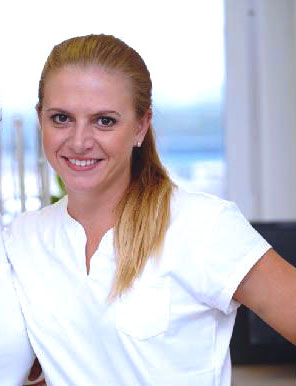 Ukončené vzdělání : SZŠ obor všeobecná sestra ukončena maturitou VSZŠ obor dentální hygienistka ukončeno absolutoriem Pracovní zkušenosti : IA dent, Endivia dent MUDr. Ivo Štěrbák, MUDr. Andrea Štěrbáková 2004-6/2010Zahnklinik MUDr. Václav Bruna 6-9/2010 Elzet Dental MUDr. Libor Zdařil 10/2010 -2/2014 CB Dent MDDr. Jindřich Čítek 5/014-8/014 DH-JIH s.r.o. - jednatelka 8/014 - doposudČlenství: ADDH - asociace dentálních hygienistek ČR Společnost preventivní stomatologie Český Zelený kříž - projekt ,, Dětský úsměv" Registrovaná diplomovaná dentální hygienistka s osvědčením k výkonu zdravotnického povolání bez odborného dohledu v oboru dentální hygiena. Aktivní účast na řadě vzdělávacích akcí 